Supplementary MaterialSupplementary Figures and TableSupplementary Figures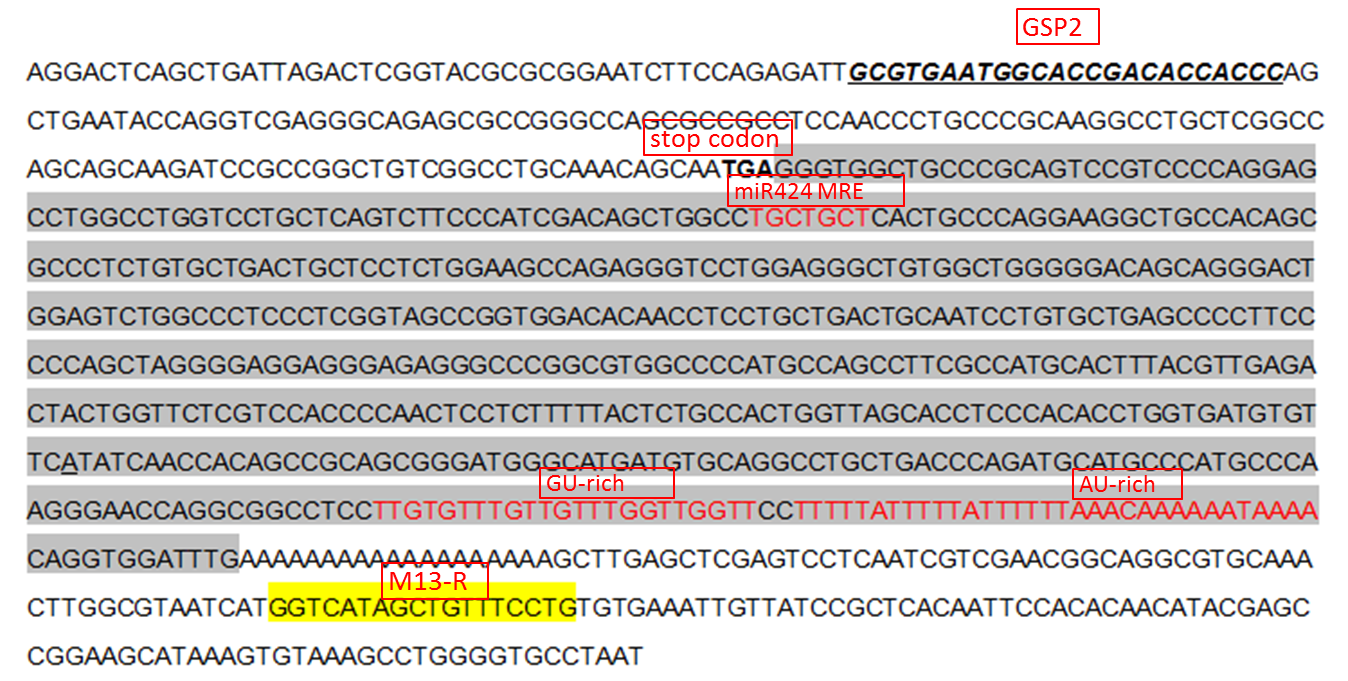 Supplementary Figure 1. 3’ untranslated region sequence of the bovine STK11 gene. The gray shadow showes the untranslated region of STK11 gene in bovine fat tissues. The translational end site (TGA) is shown in blood letters. The miR-424-STK11-MRE, GU-rich and AU-rich sequence are shown in red letters, and primer sequences are underlined with the respective names shown below the line. (For interpretation of the references to colour in this figure legend, the reader is referred to the Web version of this article.)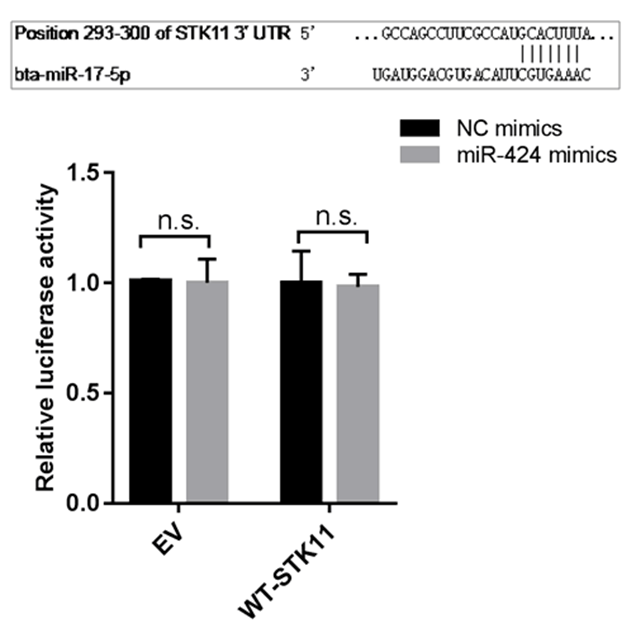 Supplementary Figure 2. STK11 is a not direct target of miR-424. (Top) Schematic representation of the sequence of mature miR-17. The putative binding sites were located in the 3' UTR of bovine STK11 gene. (Bottom) Relative luciferase activity was measured in HEK293A cells co-transfected with the psi-Check2 empty vector (EV) or STK11 3' UTR-WT reporter plasmids along with NC mimics or miR-424 mimics. Renilla luciferase activity was normalized to firefly luciferase.Supplementary TableSupplementary Table1. Primers sequence informationNameForward Primer (5’-3’)Reversed Primer (5’-3’)Primer sequences used for real-time PCRPrimer sequences used for real-time PCRPrimer sequences used for real-time PCRbta-miR-424-5p  CAGCAGCAATTCATGTTTTGAprovided by the kitRPS18CAGCACACCAAGACCACAGACACAAAGCCCACACATTATTTCSTK11AGTCACGCTCTACAACATCACCTGTATGGAGAACCGCTTGGGAPDHACACCCTCAAGATTGTCAGCGTCATAAGTCCCTCCACGATCEBPαATCTGCGAACACGAGACGCCAGGAACTCGTCGTTGAACEBPβTTCCTCTCCGACCTCTTCTCCCAGACTCACGTAGCCGTACTPPARγTGAAGAGCCTTCCAACTCCCGTCCTCCGGAAGAAACCCTTGFABP4TGAGATTTCCTTCAAATTGGGCTTGTACCAGAGCACCTTCATCPrimer sequences used for 3’RACEPrimer sequences used for 3’RACEPrimer sequences used for 3’RACE3'RACE QT  CCAGTGAGCAGAGTGACGAGGACTCGAGCTCAAGCTTTTTTTTTTTTTTTTTCCAGTGAGCAGAGTGACGAGGACTCGAGCTCAAGCTTTTTTTTTTTTTTTTT3'RACE QOCCAGTGAGCAGAGTGACGCCAGTGAGCAGAGTGACG3'RACE QIGAGGACTCGAGCTCAAGCGAGGACTCGAGCTCAAGCSTK11 GSP1CCGGCCAAGCGGTTCTCCATACAGCCCGGCCAAGCGGTTCTCCATACAGCSTK11 GSP2GCGTGAATGGCACCGACACCACCCGCGTGAATGGCACCGACACCACCCPrimer sequences used for vector constructionPrimer sequences used for vector constructionPrimer sequences used for vector constructionF-FL (XhoI/NotI)C^TCGAGGTCCTGCTCAGTCTTCCCATGC^GGCCGCTCAAATCCACCTGTTTTATF-MRE (XhoI/NotI)C^TCGAGGTCCTGCTCAGTCTTCCCATGC^GGCCGCGAACACATCACCAGGTGTGF-ΔMRE (XhoI/NotI)C^TCGAGCACACCTGGTGATGTGTTCGC^GGCCGCTCAAATCCACCTGTTTTAT